                    																										NO. 53JOURNALOF THESENATEOF THESTATE OF SOUTH CAROLINAREGULAR SESSION BEGINNING TUESDAY, JANUARY 12, 2021_________TUESDAY, APRIL 12, 2022Tuesday, April 12, 2022(Statewide Session)Indicates Matter StrickenIndicates New Matter	The Senate assembled at 12:00 Noon, the hour to which it stood adjourned, and was called to order by the PRESIDENT.	A quorum being present, the proceedings were opened with a devotion by the Chaplain as follows:Romans 12:6a	In the Book of Romans we read that: “We have different gifts, according to the grace given us.”	Join me as we bow in prayer:  Most blessed and loving Lord, today we give You our thanks and praise for the unique gifts that each one of these leaders brings to his or her role.  And we once again ask, O God, that You will continue to bless and guide these Senators as they use their gifts in ways that unfailingly benefit every South Carolinian.  Further, Lord, we continue to lift up to You the plight of the people of Ukraine: strengthen them; grant them hope for the future; bestow upon them Your gift of peace.  And as always, we also ask that You embrace in Your care all of our own women and men in uniform, those serving here at home and around the globe.  Moreover, by Your grace may all of us find ways to use our own gifts to aid in promoting peace worldwide.  So we pray in your loving name, dear Lord.  Amen.	The PRESIDENT called for Petitions, Memorials, Presentments of Grand Juries and such like papers.REGULATIONS WITHDRAWN AND RESUBMITTED	The following were received:Document No. 5099Agency: Department of Labor, Licensing and Regulation-Board of Examiners in OptometryChapter: 95Statutory Authority: 1976 Code Sections 40-1-70, 40-37-40(A)(7), and 40-37-320SUBJECT: Optometrists' OfficesReceived by Lieutenant Governor January 11, 2022Referred to Committee on  Medical AffairsLegislative Review Expiration May 11, 2022Withdrawn and Resubmitted April 7, 2022Document No. 5076Agency: Department of Labor, Licensing and Regulation-Board of Registration for Professional Engineers and Land SurveyorsChapter: 49Statutory Authority: 1976 Code Sections 40-1-70, 40-22-60, and 40-22-130SUBJECT: Engineers and Land SurveyorsReceived by Lieutenant Governor January 11, 2022Referred to Committee on Labor, Commerce and Industry Legislative Review Expiration May 11, 2022Withdrawn and Resubmitted April 12, 2022Expression of Personal Interest	Senator KIMBRELL rose for an Expression of Personal Interest.Remarks to be Printed	On motion of Senator CASH, with unanimous consent, the remarks of Senator KIMBRELL, when reduced to writing and made available to the Desk, would be printed in the Journal.CO-SPONSOR ADDED	The following co-sponsor was added to the respective Bill:S. 1107		Sen. SetzlerRECALLED	S. 1230 -- Senator Fanning:  A CONCURRENT RESOLUTION TO REQUEST THE DEPARTMENT OF TRANSPORTATION NAME THE PORTION OF SOUTH CAROLINA HIGHWAY 9 IN CHESTER COUNTY FROM ITS INTERSECTION WITH PILGRIM ROAD TO THE CHESTER/UNION COUNTY LINE “MAJOR GENERAL GARY T. MCCOY ROAD” AND ERECT APPROPRIATE MARKERS OR SIGNS ALONG THIS PORTION OF HIGHWAY CONTAINING THIS DESIGNATION.	Senator GROOMS asked unanimous consent to make a motion to recall the Resolution from the Committee on Transportation.	The Resolution was recalled from the Committee on Transportation and ordered placed on the Calendar for consideration tomorrow.RECALLED AND COMMITTED	H. 4597 -- Reps. Bustos, M.M. Smith, Huggins, Bennett, Hill, Matthews and Brawley:  A BILL TO AMEND THE CODE OF LAWS OF SOUTH CAROLINA, 1976, BY ADDING ARTICLE 15 TO CHAPTER 43, TITLE 44 SO AS TO PROHIBIT DISCRIMINATION AGAINST INDIVIDUALS WITH DISABILITIES IN ACCESSING ANATOMICAL GIFTS AND ORGAN TRANSPLANTS; TO DEFINE CERTAIN TERMS; TO ESTABLISH REQUIREMENTS AND PROHIBITED CONDUCT FOR COVERED ENTITIES, INCLUDING HOSPITALS AND ORGAN PROCUREMENT ORGANIZATIONS, WITH REGARD TO THE ORGAN TRANSPLANT PROCESS; TO CREATE CIVIL REMEDIES FOR VIOLATION OF THE PROVISIONS OF THE ARTICLE; TO ESTABLISH REQUIREMENTS APPLICABLE TO HEALTH INSURERS THAT PROVIDE COVERAGE FOR ANATOMICAL GIFTS AND ORGAN TRANSPLANTS; AND FOR OTHER PURPOSES.	On motion of Senator CROMER, with unanimous consent, the Bill was recalled from the Committee on Medical Affairs and committed to the Committee on Banking and Insurance.RECALLED AND COMMITTED	H. 4775 -- Reps. Hiott, Bailey, Carter, Erickson and Bradley:  A BILL TO AMEND CHAPTER 60, TITLE 48, CODE OF LAWS OF SOUTH CAROLINA, 1976, RELATING TO MANUFACTURER RESPONSIBILITY FOR THE RECOVERY AND RECYCLING OF CERTAIN ELECTRONIC WASTE, SO AS TO ADD AND CHANGE DEFINITIONAL TERMS; TO REQUIRE MANUFACTURERS OF COVERED DEVICES TO OFFER AN ELECTRONIC WASTE RECOVERY PROGRAM AND TO ESTABLISH MINIMUM REQUIREMENTS OF SUCH RECOVERY PROGRAMS; TO ESTABLISH TELEVISION AND COMPUTER MONITOR COLLECTION SITE CONVENIENCE STANDARDS BASED ON COUNTY POPULATION; TO REQUIRE TELEVISION AND COMPUTER MONITOR MANUFACTURERS TO SUBMIT AN ANNUAL MANUFACTURER RECOVERY PLAN TO THE DEPARTMENT OF HEALTH AND ENVIRONMENTAL CONTROL FOR REVIEW AND APPROVAL AND TO ESTABLISH MINIMUM PLAN REQUIREMENTS; TO ALLOW MANUFACTURER CLEARINGHOUSES, ACTING ON BEHALF OF CERTAIN MANUFACTURERS, TO COMPLY WITH THE CHAPTER’S PROVISIONS AND TO ESTABLISH CERTAIN REQUIREMENTS APPLICABLE TO MANUFACTURER CLEARINGHOUSES; TO SET FORTH  POWERS AND DUTIES OF THE DEPARTMENT OF HEALTH AND ENVIRONMENTAL CONTROL; TO CREATE AND CHANGE CERTAIN FEES AND PENALTIES; TO PROVIDE FOR PERIODIC REVIEW OF THE CHAPTER’S PROVISIONS BY A STAKEHOLDER GROUP; AND FOR OTHER PURPOSES; AND TO REPEAL SECTION 14 OF ACT 129 OF 2014, AS AMENDED, RELATING TO A SUNSET PROVISION.	On motion of Senator CLIMER, with unanimous consent, the Bill was recalled from the Committee on Medical Affairs and committed to the Committee on Agriculture and Natural Resources.RECALLED, MADE SPECIAL ORDER	H. 4919 -- Reps. Lucas, B. Newton, Jordan, Simrill, Pope, Hixon, W. Newton, Erickson, Allison, Bailey, Ballentine, Brittain, Bennett, Blackwell, Burns, Bustos, B. Cox, Crawford, Daning, Elliott, Felder, Forrest, Gagnon, Gatch, Hardee, Hewitt, Hiott, Huggins, J.E. Johnson, Ligon, Long, Magnuson, McCravy, McGarry, V.S. Moss, Murphy, Nutt, Sandifer, G.R. Smith, M.M. Smith, G.M. Smith, West, White, Willis, Yow, Taylor, Whitmire, W. Cox, Hyde, Dabney, May, Jones and Wooten:  A BILL TO AMEND THE CODE OF LAWS OF SOUTH CAROLINA, 1976, BY ADDING SECTION 7-13-25 SO AS TO ESTABLISH EARLY VOTING IN THE STATE; TO AMEND SECTION 7-11-10, RELATING TO METHODS OF NOMINATING CANDIDATES, SO AS TO PROHIBIT CANDIDATES FROM FILING MORE THAN ONE STATEMENT OF INTENTION OF CANDIDACY FOR A SINGLE ELECTION, AND TO PROHIBIT CANDIDATES FROM BEING NOMINATED BY MORE THAN ONE POLITICAL PARTY FOR A SINGLE OFFICE IN AN ELECTION; TO AMEND SECTION 7-13-320, RELATING TO BALLOTS AND SPECIFICATIONS, SO AS TO PROHIBIT CANDIDATES’ NAMES FROM APPEARING ON THE BALLOT MORE THAN ONCE; TO AMEND SECTIONS 7-15-220 AND 7-15-380, BOTH RELATING TO ABSENTEE BALLOT OATHS, BOTH SO AS TO REQUIRE THE PRINTED NAME OF THE WITNESS IN ADDITION TO THE REQUIRED SIGNATURE AND ADDRESS; TO AMEND SECTION 7-15-320, RELATING TO PERSONS QUALIFIED TO VOTE BY ABSENTEE BALLOT, SO AS TO DELETE CERTAIN REASONS FOR WHICH ABSENTEE VOTING IS ALLOWED AND ADD A NEW REASON FOR PERSONS WHO ARE GOING TO BE ABSENT FROM THE COUNTY FOR THE DURATION OF THE EARLY VOTING PERIOD AND ELECTION DAY; TO AMEND SECTION 7-15-340, RELATING TO THE FORM OF AN ABSENTEE BALLOT APPLICATION, SO AS TO REQUIRE THE VOTER’S DRIVER’S LICENSE NUMBER OR OTHER PERSONAL OR UNIQUE IDENTIFYING NUMBER ASSOCIATED WITH A GOVERNMENT-ISSUED PHOTO IDENTIFICATION; TO AMEND SECTION 7-15-385, RELATING TO THE MARKING AND RETURN OF ABSENTEE BALLOTS, SO AS TO REQUIRE AN AUTHORIZED RETURNEE TO PRODUCE A CURRENT AND VALID FORM OF GOVERNMENT-ISSUED PHOTO IDENTIFICATION; TO AMEND SECTION 7-15-420, AS AMENDED, RELATING TO THE RECEIPT, TABULATION, AND REPORTING OF ABSENTEE BALLOTS, SO AS TO ALLOW THE EXAMINATION OF RETURN-ADDRESSED ENVELOPES TO BEGIN AT 7:00 A.M. ON THE SUNDAY PRECEDING ELECTION DAY, TO ALLOW THE TABULATION OF ABSENTEE BALLOTS TO BEGIN AT 7:00 A.M. ON THE CALENDAR DAY IMMEDIATELY PRECEDING ELECTION DAY, AND TO CREATE A PENALTY FOR PUBLIC REPORTING OF THE RESULTS OF ABSENTEE BALLOTS BEFORE THE POLLS ARE CLOSED; BY ADDING SECTION 7-15-325 SO AS TO PROVIDE THAT ANY VOTER WHO IS DESIGNATED AS HAVING PREVIOUSLY VOTED ABSENTEE MAY CAST A PROVISIONAL BALLOT ON ELECTION DAY TO BE COUNTED ONLY IF THE VOTER’S ABSENTEE BALLOT IS NOT RECEIVED; AND TO REPEAL SECTION 7-15-470 RELATING TO IN-PERSON ABSENTEE VOTING.	Senator MASSEY asked unanimous consent to make a motion to recall the Bill from the Committee on Judiciary.	The Bill was recalled from the Committee on Judiciary and ordered placed on the Calendar for consideration tomorrow.	Senator MASSEY, with unanimous consent, moved that H. 4919 be made a Special Order, not to be considered before Wednesday, April 20, 2022.	There was no objection. 	The Bill was made a Special Order.RECALLED	H. 5075 -- Reps. G.M. Smith and West:  A BILL TO AMEND SECTION 12-6-3795, CODE OF LAWS OF SOUTH CAROLINA, 1976, RELATING TO THE SOUTH CAROLINA HOUSING TAX CREDIT, SO AS TO DEFINE TERMS AND LIMIT THE CREDIT; TO AMEND ARTICLE 3 OF CHAPTER 11, TITLE 1, RELATING TO THE ALLOCATION OF STATE CEILING ON ISSUANCE OF PRIVATE ACTIVITY BONDS, SO AS TO REQUIRE THE STATE FISCAL ACCOUNTABILITY AUTHORITY TO DEVELOP A STATE CEILING ALLOCATION PLAN ANNUALLY, TO SPECIFY REQUIREMENTS OF THE PLAN, AND TO PROVIDE A PROCESS FOR PERIODIC ALLOCATIONS OF THE STATE CEILING; AND TO REPEAL SECTION 1-11-370 RELATING TO INDEBTEDNESS INCLUDED WITHIN ANY LIMITS ON PRIVATE ACTIVITY BONDS.	Senator PEELER asked unanimous consent to make a motion to recall the Bill from the Committee on Finance.	The Bill was recalled from the Committee on Finance and ordered placed on the Calendar for consideration tomorrow.INTRODUCTION OF BILLS AND RESOLUTIONS	The following were introduced:	S. 1252	 -- Senators Malloy, Adams, Alexander, Allen, Bennett, Matthews, Campsen, Cash, Climer, Corbin, Cromer, Davis, Fanning, Gambrell, Garrett, Goldfinch, Grooms, Gustafson, Harpootlian, Hembree, Hutto, Jackson, K. Johnson, M. Johnson, Kimbrell, Kimpson, Loftis, Martin, Massey, McElveen, McLeod, Peeler, Rankin, Reichenbach, Rice, Sabb, Scott, Senn, Setzler, Shealy, Stephens, Talley, Turner, Verdin, Williams and Young:  A SENATE RESOLUTION TO EXPRESS PROFOUND SORROW UPON THE PASSING OF GARRETT TAZWELL BAKHSH AND TO EXTEND THE DEEPEST SYMPATHY TO HIS FAMILY AND MANY FRIENDS.l:\s-res\gm\062garr.kmm.gm.docx	The Senate Resolution was adopted.	S. 1253	 -- Senator Jackson:  A SENATE RESOLUTION TO RECOGNIZE AND HONOR REVEREND LEWIS GUNTER, SENIOR PASTOR AT GUNTER'S CHAPEL BAPTIST CHURCH, UPON THE OCCASION OF HIS RETIREMENT AFTER FORTY-SIX YEARS OF FAITHFUL MINISTRY AND TO WISH HIM CONTINUED SUCCESS AND HAPPINESS IN ALL HIS FUTURE ENDEAVORS.l:\council\bills\gm\24733wab22.docx	The Senate Resolution was adopted.	S. 1254	 --  Medical Affairs Committee:  A JOINT RESOLUTION TO APPROVE REGULATIONS OF THE DEPARTMENT OF LABOR, LICENSING AND REGULATION-BOARD OF MEDICAL EXAMINERS, RELATING TO EMERGENCY LICENSURE, DESIGNATED AS REGULATION DOCUMENT NUMBER 5090, PURSUANT TO THE PROVISIONS OF ARTICLE 1, CHAPTER 23, TITLE 1 OF THE 1976 CODE.l:\council\bills\dbs\31616wab22.docx	Read the first time and ordered placed on the Calendar without reference.	S. 1255	 --  Medical Affairs Committee:  A JOINT RESOLUTION TO APPROVE REGULATIONS OF THE DEPARTMENT OF LABOR, LICENSING AND REGULATION-BOARD OF EXAMINERS IN SPEECH-LANGUAGE PATHOLOGY AND AUDIOLOGY, RELATING TO LICENSING PROVISIONS, DESIGNATED AS REGULATION DOCUMENT NUMBER 5101, PURSUANT TO THE PROVISIONS OF ARTICLE 1, CHAPTER 23, TITLE 1 OF THE 1976 CODE.l:\council\bills\dbs\31617wab22.docx	Read the first time and ordered placed on the Calendar without reference.	S. 1256	 --  Medical Affairs Committee:  A JOINT RESOLUTION TO APPROVE REGULATIONS OF THE DEPARTMENT OF LABOR, LICENSING AND REGULATION-BOARD OF MEDICAL EXAMINERS, RELATING TO CRITERIA FOR PHYSICIAN SUPERVISION OF NURSES IN EXTENDED ROLE, DESIGNATED AS REGULATION DOCUMENT NUMBER 5049, PURSUANT TO THE PROVISIONS OF ARTICLE 1, CHAPTER 23, TITLE 1 OF THE 1976 CODE.l:\council\bills\dbs\31615wab22.docx	Read the first time and ordered placed on the Calendar without reference.	S. 1257	 -- Senator McElveen:  A CONCURRENT RESOLUTION TO REQUEST THE DEPARTMENT OF TRANSPORTATION NAME THE INTERSECTION LOCATED AT THE JUNCTION OF GEORGE ROGERS BOULEVARD AND ANDREWS ROAD IN RICHLAND COUNTY "JOSEPH LEE JACKSON MEMORIAL INTERSECTION" AND ERECT APPROPRIATE MARKERS OR SIGNS AT THIS INTERSECTION CONTAINING THESE WORDS.l:\council\bills\gt\6193cm22.docx	The Concurrent Resolution was introduced and referred to the Committee on Transportation.	H. 5097	 -- Reps. Kirby, Jordan and Lowe:  A BILL TO AMEND SECTION 4-11-290, CODE OF LAWS OF SOUTH CAROLINA, 1976, RELATING TO THE DISSOLUTION OF SPECIAL PURPOSE DISTRICTS, SO AS TO ALLOW A HOSPITAL DISTRICT THAT IS UNDERGOING DISSOLUTION TO TRANSFER ITS ASSETS TO AN AFFILIATED ORGANIZATION THAT IS EXEMPT FROM TAX UNDER SECTION 501(C)(3) OR (4) OF THE INTERNAL REVENUE CODE OF 1986.	Read the first time and referred to the Committee on Finance.	H. 5231	 -- Reps. Hart and Huggins:  A CONCURRENT RESOLUTION TO RECOGNIZE AND HONOR THE BEN LIPPEN SCHOOL WRESTLING TEAM, COACHES, AND SCHOOL OFFICIALS FOR A REMARKABLE SEASON AND TO CONGRATULATE THEM FOR WINNING THE 2021-2022 SOUTH CAROLINA ASSOCIATION OF INDEPENDENT SCHOOLS STATE CHAMPIONSHIP TITLE.	The Concurrent Resolution was adopted, ordered returned to the House.	H. 5232	 -- Rep. McGinnis:  A CONCURRENT RESOLUTION TO PROCLAIM JUNE 21 TO 26, 2022, AS AMATEUR RADIO WEEK AND JUNE 25 AND 26, 2022, AS AMERICAN RADIO RELAY LEAGUE AMATEUR RADIO FIELD DAY THROUGHOUT THE STATE AND TO ENCOURAGE ALL SOUTH CAROLINIANS TO RECOGNIZE THE MANY CONTRIBUTIONS OF AMATEUR RADIO OPERATORS, INCLUDING EMERGENCY COMMUNICATIONS AND OTHER PUBLIC SERVICE WORK, FOR THE CONTINUED SAFETY OF THE RESIDENTS OF THE PALMETTO STATE.	The Concurrent Resolution was introduced and referred to the Committee on Judiciary.THE SENATE PROCEEDED TO A CALL OF THE UNCONTESTED LOCAL AND STATEWIDE CALENDAR.ORDERED ENROLLED FOR RATIFICATION	The following Bill was read the third time and, having received three readings in both Houses, it was ordered that the title be changed to that of an Act and enrolled for Ratification:	H. 3859 -- Reps. Jordan, Sandifer, Kirby and Cogswell:  A BILL TO AMEND THE CODE OF LAWS OF SOUTH CAROLINA, 1976, BY ADDING CHAPTER 77 TO TITLE 39 SO AS TO PROVIDE DEFINITIONS, TO PROVIDE THAT A PERSON WHO OWNS OR OPERATES A WEBSITE DEALING IN ELECTRONIC DISSEMINATION OF THIRD-PARTY COMMERCIAL RECORDINGS OR AUDIOVISUAL WORKS SHALL MAKE CERTAIN DISCLOSURES, TO PROVIDE FOR A PRIVATE CAUSE OF ACTION, TO PROVIDE THAT THIS CHAPTER IS SUPPLEMENTAL TO STATE AND FEDERAL CRIMINAL AND CIVIL LAW, AND TO PROVIDE THAT VIOLATIONS CONSTITUTE AN UNFAIR TRADE PRACTICE.HOUSE BILL RETURNED	The following Bill was read the third time and ordered returned to the House with amendments.	H. 3773 -- Reps. West, G.M. Smith, Weeks, White, Hill, Jefferson and Anderson:  A BILL TO AMEND SECTION 44-23-10, CODE OF LAWS OF SOUTH CAROLINA, 1976, RELATING TO DEFINITIONS APPLICABLE TO BOTH MENTALLY ILL PERSONS AND PERSONS WITH INTELLECTUAL DISABILITY, SO AS TO ADD A DEFINITION FOR “RESTORATION TREATMENT”; AND TO AMEND SECTION 44-23-430, RELATING TO HEARINGS ON A PERSON’S FITNESS TO STAND TRIAL, SO AS TO EXTEND THE LENGTH OF TIME CERTAIN PERSONS UNFIT TO STAND TRIAL MAY BE HOSPITALIZED FOR RESTORATION TO ONE HUNDRED EIGHTY DAYS, TO ALLOW THE DEPARTMENT OF MENTAL HEALTH TO PROVIDE RESTORATION TREATMENT IN DETENTION CENTERS AND ON AN OUTPATIENT BASIS IN CERTAIN CIRCUMSTANCES, AND FOR OTHER PURPOSES.Expression of Personal Interest	Senator MALLOY rose for an Expression of Personal Interest.Remarks to be Printed	On motion of Senator K. JOHNSON, with unanimous consent, the remarks of Senator MALLOY, when reduced to writing and made available to the Desk, would be printed in the Journal.CARRIED OVER	H. 4831 -- Reps. Elliott, B. Cox, Caskey, Ballentine, Wooten, McGarry, Forrest, Erickson, Bernstein, Wetmore, Carter, Atkinson, Cogswell, W. Cox, Weeks, Wheeler, Henegan and Murray:  A JOINT RESOLUTION TO DIRECT THE DEPARTMENT OF COMMERCE TO CONDUCT AN ECONOMIC DEVELOPMENT STUDY TO EVALUATE THE STATE’S BUSINESS ADVANTAGES, ECONOMIC CLIMATE, WORKFORCE READINESS, AND ANY OTHER RELEVANT STATE ASSETS TO CREATE A ROADMAP TO EFFECTIVELY COMPETE IN ATTRACTING OFFSHORE WIND ENERGY SUPPLY CHAIN INDUSTRIES TO THE STATE; AND TO PROVIDE FOR THE PURPOSE AND DUTIES OF THE STUDY.	On motion of Senator MARTIN, the Resolution was carried over.RECOMMITTED 	S. 79 -- Senator Malloy:  A BILL TO AMEND SECTION 44-23-430 OF THE 1976 CODE, RELATING TO HEARINGS CONCERNING A PERSON’S FITNESS TO STAND TRIAL, TO EXTEND THE LENGTH OF TIME CERTAIN PERSONS UNFIT TO STAND TRIAL MAY BE HOSPITALIZED FOR RESTORATION TREATMENT TO ONE HUNDRED EIGHTY DAYS, TO ALLOW THE DEPARTMENT OF MENTAL HEALTH TO PROVIDE RESTORATION TREATMENT IN DETENTION CENTERS AND ON AN OUTPATIENT BASIS IN CERTAIN CIRCUMSTANCES, AND FOR OTHER PURPOSES; AND TO DEFINE NECESSARY TERMS.	On motion of Senator MALLOY, the Bill was recommitted to the Committee on Judiciary.CARRIED OVER	S. 1249 -- Labor, Commerce and Industry Committee:  A JOINT RESOLUTION TO APPROVE REGULATIONS OF THE DEPARTMENT OF EMPLOYMENT AND WORKFORCE, RELATING TO SEPARATION NOTICES, DESIGNATED AS REGULATION DOCUMENT NUMBER 5093, PURSUANT TO THE PROVISIONS OF ARTICLE 1, CHAPTER 23, TITLE 1 OF THE 1976 CODE.	On motion of Senator MASSEY, the Resolution was carried over.CARRIED OVER	S. 1250 -- Labor, Commerce and Industry Committee:  A JOINT RESOLUTION TO APPROVE REGULATIONS OF THE SOUTH CAROLINA JOBS-ECONOMIC DEVELOPMENT AUTHORITY, RELATING TO SOUTH CAROLINA JOBS-ECONOMIC DEVELOPMENT AUTHORITY, DESIGNATED AS REGULATION DOCUMENT NUMBER 4993, PURSUANT TO THE PROVISIONS OF ARTICLE 1, CHAPTER 23, TITLE 1 OF THE 1976 CODE.	On motion of Senator MASSEY, the Resolution was carried over.ADOPTED	S. 1107 -- Senators Shealy, Senn and Setzler:  A SENATE RESOLUTION TO AUTHORIZE PALMETTO GIRLS STATE TO USE THE CHAMBER OF THE SOUTH CAROLINA SENATE ON FRIDAY, JUNE 17, 2022.	The Resolution was adopted.	S. 1231 -- Senator Fanning:  A CONCURRENT RESOLUTION TO AUTHORIZE PALMETTO BOYS STATE TO USE THE CHAMBERS OF THE SOUTH CAROLINA SENATE FOR ITS ANNUAL STATE HOUSE MEETING ON FRIDAY, JUNE 17, 2022, FROM 11:30 A.M. TO 1:00 P.M.  HOWEVER, THE CHAMBERS MAY NOT BE USED IF THE SENATE IS IN SESSION OR THE CHAMBERS ARE OTHERWISE UNAVAILABLE.	The Resolution was adopted, ordered sent to the House.	H. 4938 -- Reps. Parks and Howard:  A CONCURRENT RESOLUTION TO REQUEST THE DEPARTMENT OF TRANSPORTATION NAME THE PORTION OF SOUTH CAROLINA HIGHWAY 10 IN MCCORMICK COUNTY FROM ITS INTERSECTION WITH SOUTH CAROLINA HIGHWAY 28 TO ITS INTERSECTION WITH THE MCCORMICK/GREENWOOD COUNTY LINE “CAPTAIN JUNNE ‘J.R.’ JONES MEMORIAL HIGHWAY” AND ERECT APPROPRIATE MARKERS OR SIGNS ALONG THIS PORTION OF HIGHWAY CONTAINING THESE WORDS.	The Resolution was adopted, ordered returned to the House.Expression of Personal Interest	Senators K. JOHNSON and McELVEEN rose for an Expression of Personal Interest.Motion Adopted	On motion of Senator MASSEY, the Senate agreed that if and when the Senate stands adjourned today, that it will adjourn to meet tomorrow, Wednesday, April 13, 2022, and Thursday, April 14, 2022, under the provisions of Rule 1B.  Expression of Personal Interest	Senator K. JOHNSON rose for an Expression of Personal Interest.Motion Adopted	On motion of Senator MASSEY, the Senate agreed to stand adjourned.MOTION ADOPTED		On motion of Senator MALLOY, with unanimous consent, the Senate stood adjourned out of respect to the memory of Garrett Tazwell Bakhish.  Garrett had a passion for life. He played lacrosse for Coker College and studied Criminal Justice.  He enjoyed listening to music, swimming and spending time with family and friends.  Garrett was a loving son and devoted brother who will be dearly missed. ADJOURNMENT	At 1:10 P.M., on motion of Senator MASSEY, the Senate adjourned to meet tomorrow at 11:00 P.M., under the provisions of Rule 1B.* * *SENATE JOURNAL INDEXS. 79	10S. 1107	11S. 1230	2S. 1231	11S. 1249	10S. 1250	11S. 1252	6S. 1253	6S. 1254	7S. 1255	7S. 1256	7S. 1257	8H. 3773	9H. 3859	9H. 4597	3H. 4775	3H. 4831	10H. 4919	4H. 4938	11H. 5075	6H. 5097	8H. 5231	8H. 5232	8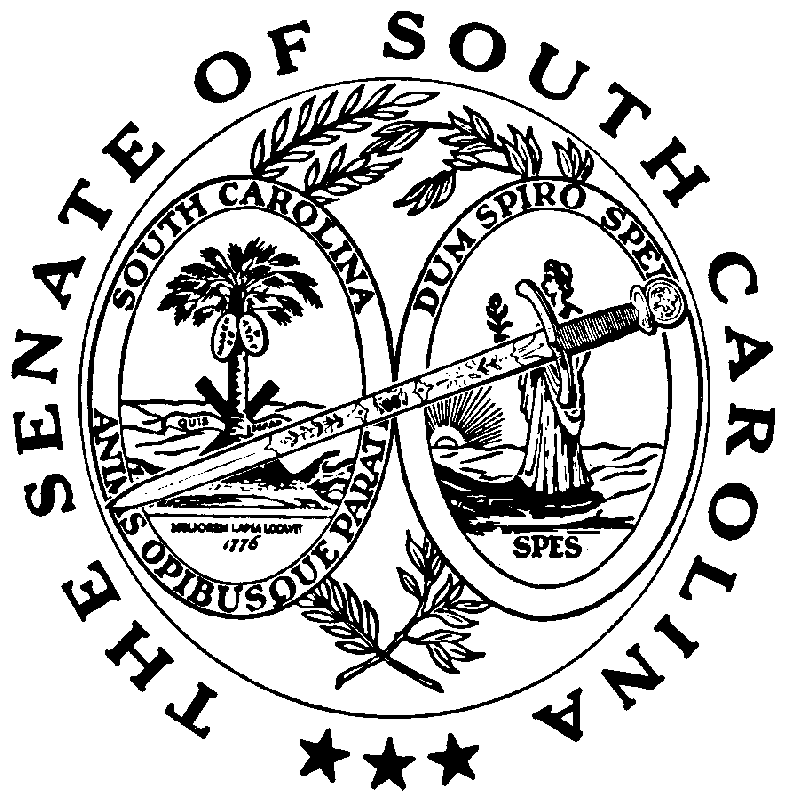 